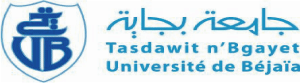 Nom :……………………………………………………………………….Prénom ;…………………………………………………………………….Né (e)  le :………………………………………………………………………………………...Téléphone :……………………………………………………………………………………….E-mail :……………………………………………………………………………………………*Demande de dérogation à partir de la 6éme  année.